ПОЯСНЮВАЛЬНА ЗАПИСКА№ ПЗН-46341 від 28.12.2022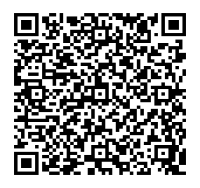 до проєкту рішення Київської міської ради:Про поновлення АВТОКООПЕРАТИВ ПО ЕКСПЛУАТАЦІЇ ТА ОБСЛУГОВУВАННЮ ПРИВАТНИХ ГАРАЖІВ «КВАЗАР-АВТО» договору оренди земельної ділянки від 22 грудня 2017 року № 400 Юридична особа:*за даними Єдиного державного реєстру юридичних осіб, фізичних осіб- підприємців та громадських формувань2. Відомості про земельну ділянку (кадастровий № 8000000000:78:047:0016).* Наведені розрахунки НГО не є остаточними і будуть уточнені відповідно до вимог законодавства при оформленні права на земельну ділянку.3. Обґрунтування прийняття рішення.Розглянувши звернення зацікавленої особи, відповідно до Земельного кодексу України, Закону України «Про оренду землі» та Порядку набуття прав на землю із земель комунальноївласності у місті Києві, затвердженого рішенням Київської міської ради від 20.04.2017                            № 241/2463, Департаментом земельних ресурсів виконавчого органу Київської міської ради (Київської міської державної адміністрації) розроблено цей проєкт рішення.4. Мета прийняття рішення.Метою прийняття рішення є забезпечення реалізації встановленого Земельним кодексом України права особи на оформлення права користування на землю.5. Особливі характеристики ділянки.6. Стан нормативно-правової бази у даній сфері правового регулювання.Загальні засади та порядок поновлення договорів оренди земельних ділянок (шляхом укладення договорів на новий строк) визначено абзацами третім та четвертим розділу IX «Перехідні положення» Закону України «Про оренду землі» і Порядком набуття прав на землю із земель комунальної власності у місті Києві, затвердженим рішенням Київської міської ради від 20.04.2017 № 241/2463.7. Фінансово-економічне обґрунтування.Реалізація рішення не потребує додаткових витрат міського бюджету.Відповідно до Податкового кодексу України та рішення Київської міської ради                              від 08.12.2022 № 5828/5869 «Про бюджет міста Києва на 2023 рік» орієнтовний розмір річної орендної плати складатиме:  5 981,11 грн (0,1%).8. Прогноз соціально-економічних та інших наслідків прийняття рішення.Наслідками прийняття розробленого проєкту рішення стане реалізація зацікавленою особою своїх прав щодо оформлення права користування земельною ділянкою.Доповідач: директор Департаменту земельних ресурсів Валентина ПЕЛИХ Назва	АВТОКООПЕРАТИВ ПО ЕКСПЛУАТАЦІЇ ТА ОБСЛУГОВУВАННЮ ПРИВАТНИХ ГАРАЖІВ «КВАЗАР-АВТО» (ЄДРПОУ 26438685) Перелік засновників (учасників) юридичної   особи*Члени кооперативу Кінцевий бенефіціарний   власник (контролер)*- Клопотаннявід 22.09.2022 № 728829053, від 14.12.2022 № 4 Місце розташування (адреса)м. Київ, вул. Автозаводська, 77 у Оболонському районі Площа0,1358 га Вид та термін оренда на 5 років (поновлення) Код виду цільового                 призначення02.06 для колективного гаражного будівництва (для експлуатації та обслуговування двоповерхового гаража на 50 боксів) Нормативна грошова   оцінка  (за попереднім розрахунком*)5 981 111,99 грн  Наявність будівель і   споруд на ділянці:Забудована. У межах земельної ділянки розміщується двоповерховий гаражний кооператив на 50 автогаражів. Ділянка не огороджена (акт обстеження від 19.12.2022                     № А-22-0076/05). Наявність ДПТ:Детальний план території відсутній. Функціональне   призначення згідно з Генпланом:Території житлової забудови багатоповерхової (існуючі). Правовий режим:Земельна ділянка згідно з відомостями Державного реєстру речових прав на нерухоме майно перебуває у комунальній власності територіальної громади міста Києва. Згідно з відомостями Державного земельного кадастру: категорія земель - землі житлової та громадської забудови, код виду цільового призначення - 02.06. Розташування в зеленій   зоні:Не відноситься до територій зелених насаджень загального користування, визначених рішенням Київської міської ради                    від 08.07.2021 № 1583/1624  «Про затвердження показників розвитку зеленої зони м. Києва до 2022 року та концепції формування зелених насаджень в центральній частині міста». Інші особливості:Земельна ділянка відповідно до рішення Київської міської ради від 04.04.2017 № 66/2288 передана на 5 років в оренду АВТОКООПЕРАТИВУ ПО ЕКСПЛУАТАЦІЇ ТА ОБСЛУГОВУВАННЮ ПРИВАТНИХ ГАРАЖІВ «КВАЗАР-АВТО» для експлуатації та обслуговування двоповерхового гаража на 50 боксів (договір оренди від 22.12.2017 № 400).Термін оренди за договором до  22.12.2022.Відповідно до листа ГУ ДПС у м. Києві від 09.12.2022 № 31054/5/26-15-13-01-05 станом на 01.12.2022 орендаря не включено до переліку підприємств-боржників зі сплати земельного податку та орендної плати за землю. Зазначаємо, що Департамент земельних ресурсів не може перебирати на себе повноваження Київської міської ради та приймати рішення про поновлення (відмову в поновленні) договорів оренди землі, оскільки відповідно до положень Закону України «Про оренду землі», пункту 34 частини першої статті 26 Закону України «Про місцеве самоврядування в Україні» та статей 9, 122 Земельного кодексу України такі питання щодо регулювання земельних відносин вирішуються виключно на пленарних засіданнях сільської, селищної, міської ради.Зазначене підтверджується, зокрема, рішеннями Верховного Суду від 28.04.2021 у справі № 826/8857/16, від 17.04.2018 у справі № 826/8107/16, від 16.09.2021 у справі № 826/8847/16.Зважаючи на те, що остаточне рішення щодо поновлення (відмови у поновленні) договору оренди приймається Київською міською радою і розглянувши надані документи та інформацію, Департаментом підготовлено проєкт рішення про поновлення цього договору оренди, який передається до розгляду Київською міською радою відповідно до її Регламенту.Директор Департаменту земельних ресурсівВалентина ПЕЛИХ